4. pielikumsRisku scenārijiSimboli, kas lietoti, būvējot riska scenārijusŪdensapgādes sistēmas avārija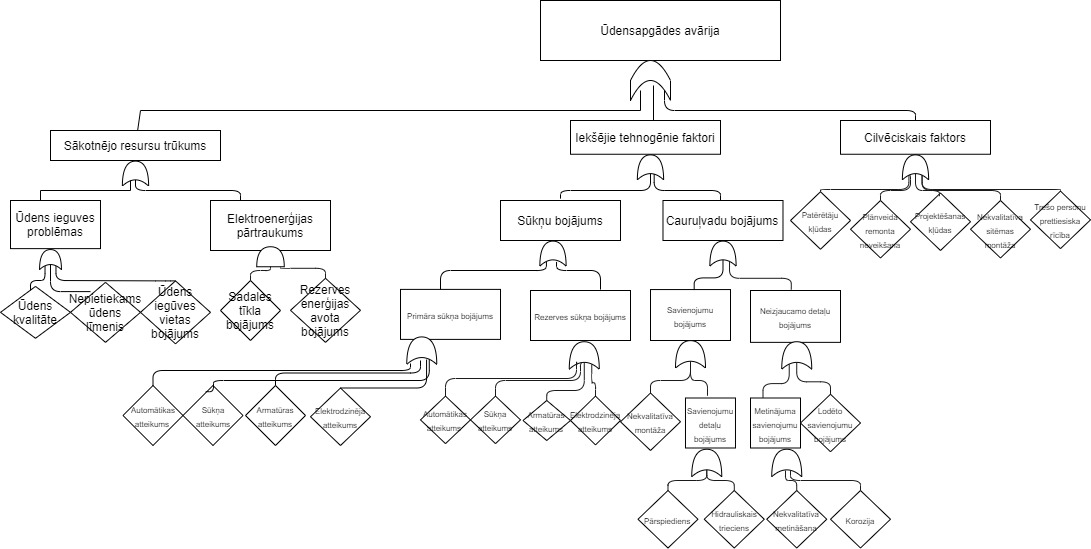 Siltumapgādes sistēmas avārija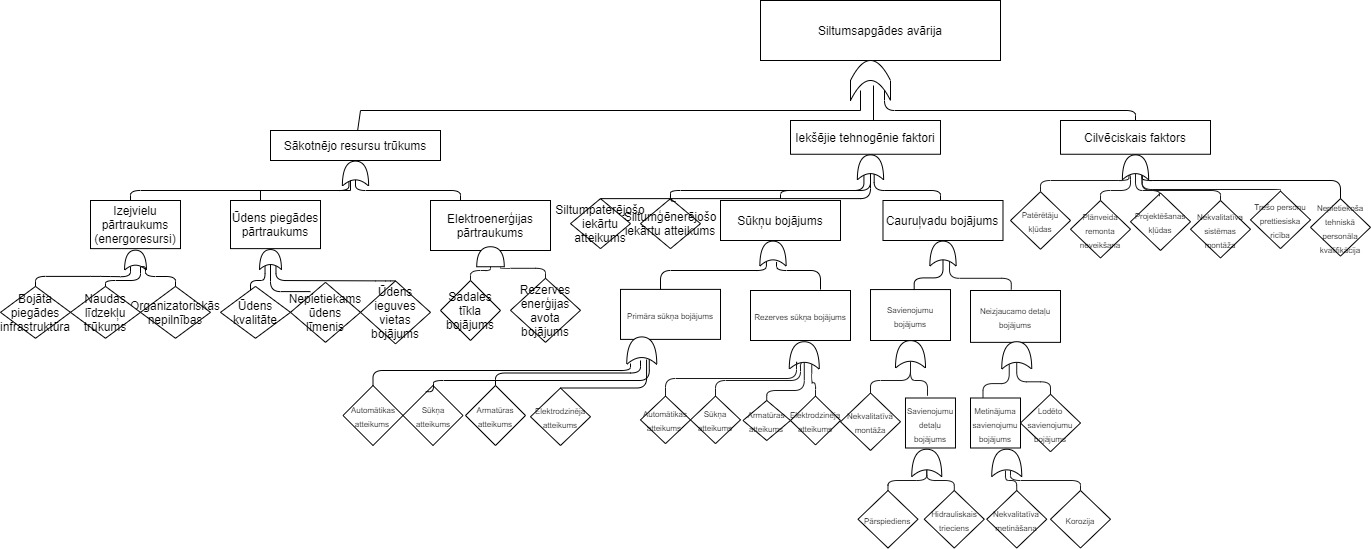 Ēku un būvju sabrukšana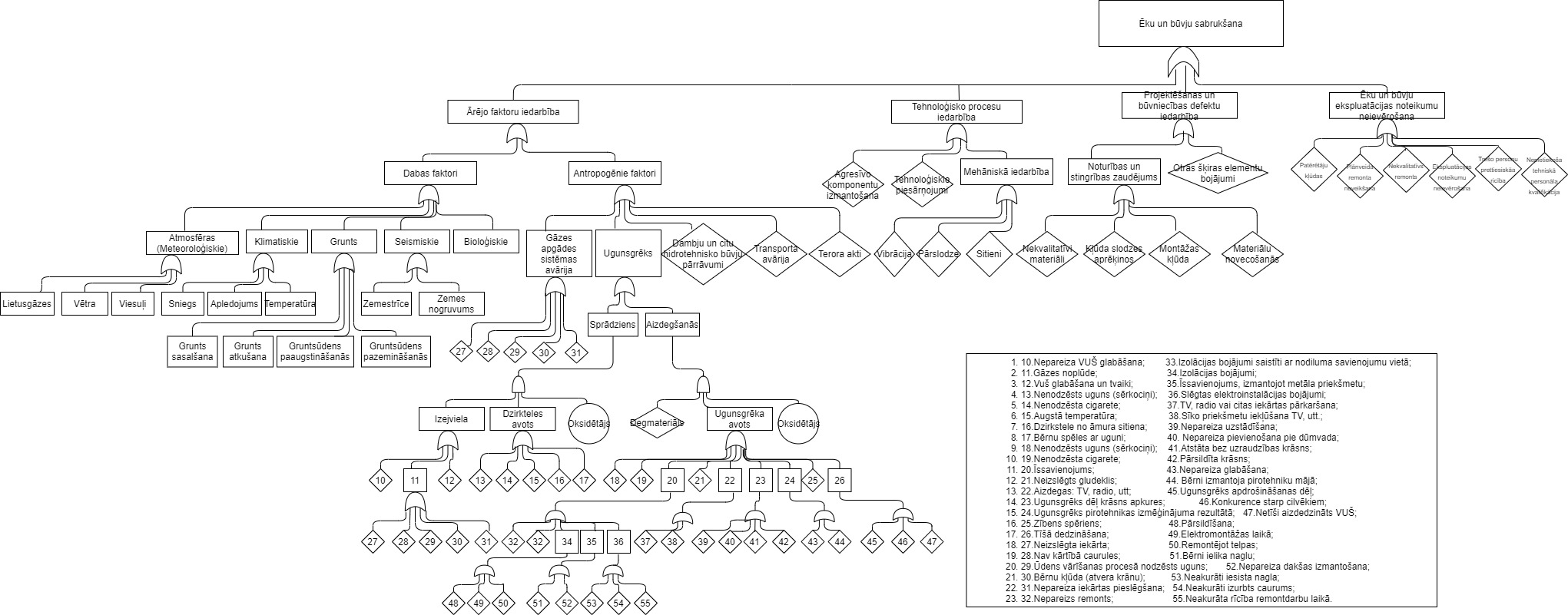 Kanalizācijas sistēmas avārijas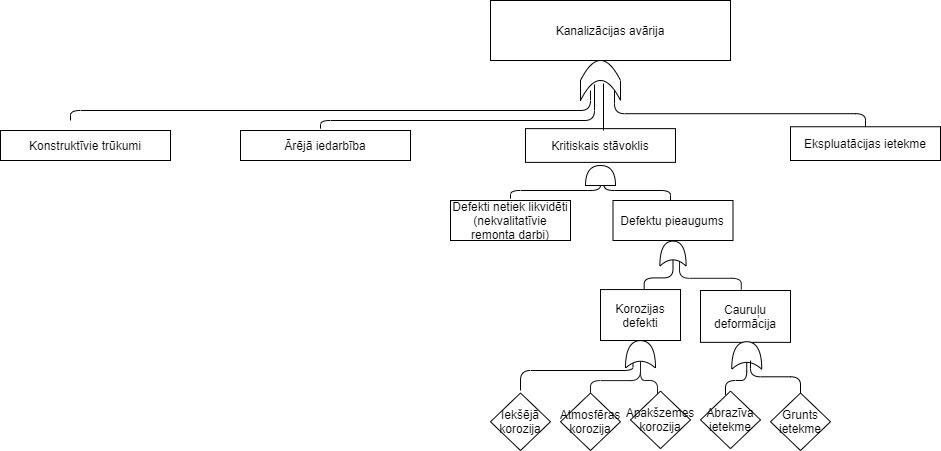                                             Simbols                                            Simbols                AprakstsAr loģiska simbola palīdzību apzīmējamais notikumsRodas notikumu mijiedarbībā, kas šķērso loģisko šūnuPrimārais, galvenais sākuma notikumsPietiekami informatīvi nodrošināts (ir ziņas par atteices intensitāti), neprasa turpmākus pētījumusNepietiekami detalizēti izstrādāts notikums (nedalāms sākotnējais notikums)Notikuma cēloņus neizpētaLoģiskā zīme UNIznākuma notikums notiek, kad pastāv ienākošie notikumiLoģiskā zīme VAIIznākuma notikumi notiek, kad pastāv viens vai vairāki ienākošie notikumi